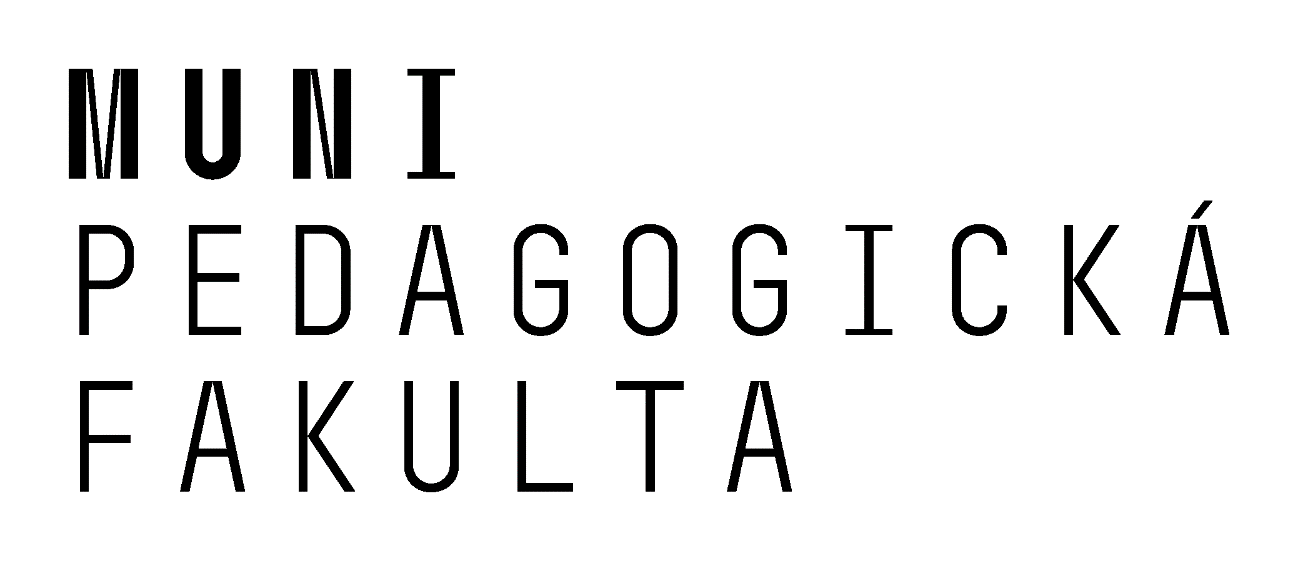 Klíčové kompetence učitele ZŠ [název práce]Závěrečná práceBrno 2019 [doplňte rok, kdy bude práce obhajována]Vedoucí práce: PhDr. Jan Beran, Ph.D.	Autor práce: Jana Nováková[celé jméno včetně akademických titulů]		[uveďte své jméno a příjmení]Bibliografický záznamNováková, J. (2016). Klíčové kompetence učitele ZŚ (závěrečná práce). Brno: Katedra psychologie Pedagogické fakulty Masarykovy univerzity. 33 s., xy s. příloh. Vedoucí diplomové práce Jan Beran. AnotaceDiplomová práce „Klíčové kompetence učitele ZŠ“ pojednává o... [vložte vlastní anotaci v češtině o délce 15-20 řádků (cca 250 slov), anotace stručně vystihuje čím se daná práce zabývá]AnnotationDiploma thesis „[název v angličtině] “ deals with...Klíčová slovaKlíčové kompetence, pedagogické kompetence, učitel, základní škola, standardy... [uveďte 5-10 slov v češtině, které vystihují charakter práce]Keywords[uveďte 5-10 slov v angličtině, které vystihují charakter práce]ProhlášeníProhlašuji, že jsem závěrečnou práci  vypracoval/vypracovala samostatně, s využitím pouze citovaných pramenů, dalších informací a zdrojů v souladu s Disciplinárním řádem pro studenty Pedagogické fakulty Masarykovy univerzity a se zákonem č. 121/2000 Sb., o právu autorském, o právech souvisejících s právem autorským a o změně některých zákonů (autorský zákon), ve znění pozdějších předpisů.Poděkování [nepovinné]Na tomto místě bych ráda poděkovala... [vložte vlastní text poděkování, zarovnejte ho k dolnímu okraji stránky]ObsahÚvod	61.	Nadpis první úrovně	71.1	Nadpis druhé úrovně	71.1.1	Nadpis třetí úrovně	7Závěr	8RESUMÉ	8SUMMARY	8SEZNAM OBRÁZKŮ A TABULEK	8Použitá literatura	9Seznam pŘÍloh	10PřílohyÚvodTéma své závěrečné práce jsem si vybrala na základě svého dlouholetého zájmu o tuto problematiku...Nadpis první úrovněVlastní text. Vlastní text. Vlastní text. Vlastní text. Vlastní text. Vlastní text. Vlastní text. Vlastní text. Vlastní text. Vlastní text. Vlastní text. Vlastní text. Vlastní text. Vlastní text. Vlastní text. Vlastní text. Vlastní text. Vlastní text. Vlastní text. Vlastní text. Vlastní text. Vlastní text. Vlastní text. Vlastní text. Vlastní text. Vlastní text. Vlastní text. Vlastní text. Vlastní text. Vlastní text. Vlastní text. Vlastní text. Vlastní text. Vlastní text. Vlastní text. Vlastní text. Vlastní text....Nadpis druhé úrovněVlastní text Vlastní text. Vlastní text. Vlastní text. Vlastní text. Vlastní text. Vlastní text. Vlastní text. Vlastní text. Vlastní text. Vlastní text. Vlastní text. Vlastní text. Vlastní text. Vlastní text. Vlastní text. Vlastní text. Vlastní text. Vlastní text. Vlastní text. Vlastní text. Vlastní text. Vlastní text. Vlastní text. Vlastní text. Vlastní text. Vlastní text. Vlastní text. Vlastní text. Vlastní text. Vlastní text. Vlastní text. Vlastní text. Vlastní text. Vlastní text. Vlastní text. Vlastní text....Vlastní text. Vlastní text. Vlastní text. Vlastní text. Vlastní text. Vlastní text. Vlastní text. Vlastní text. Vlastní text. Vlastní text. Vlastní text. Vlastní text. Vlastní text. Vlastní text. Vlastní text. Vlastní text. Vlastní text. Vlastní text. Vlastní text. Vlastní text. Vlastní text. Vlastní text. Vlastní text. Vlastní text. Vlastní text. Vlastní text. Vlastní text. Vlastní text. Vlastní text. Vlastní text. Vlastní text. Vlastní text. Vlastní text. Vlastní text. Vlastní text. Vlastní text....Nadpis třetí úrovněVlastní text. Vlastní text. Vlastní text. Vlastní text. Vlastní text. Vlastní text. Vlastní text. Vlastní text. Vlastní text. Vlastní text. Vlastní text. Vlastní text. Vlastní text. Vlastní text. Vlastní text. Vlastní text. Vlastní text. Vlastní text. Vlastní text. Vlastní text. Vlastní text. Vlastní text. Vlastní text. Vlastní text. Vlastní text. Vlastní text. Vlastní text. Vlastní text. Vlastní text. Vlastní text. Vlastní text. Vlastní text. Vlastní text. Vlastní text. Vlastní text. Vlastní text....ZávěrZávěrečný text. Závěrečný text. Závěrečný text. Závěrečný text. Závěrečný text. Závěrečný text. Závěrečný text. Závěrečný text. Závěrečný text. Závěrečný text. Závěrečný text. Závěrečný text. Závěrečný text. Závěrečný text. Závěrečný text. Závěrečný text. Závěrečný text. Závěrečný text. Závěrečný text. Závěrečný text. Závěrečný text. Závěrečný text. Závěrečný text. Závěrečný text. Závěrečný text. Závěrečný text. Závěrečný text. Závěrečný text. Závěrečný text. Závěrečný text. Závěrečný text. Závěrečný text. Závěrečný text. Závěrečný text. Závěrečný text. Závěrečný text. Závěrečný text. Závěrečný text. Závěrečný text. Závěrečný text...Použitá literaturaPrůcha, J., Švaříček, R. (2009). Etický kodex české pedagogické vědy a výzkumu. Pedagogická orientace, roč. 19, č. 2, s. 89–105.[uveďte všechny dokumenty, se kterými jste pracovali, citujte dle normy APA]Seznam přílohPříloha č. 1: Přehled kompetencí (graf)Příloha č. 2: Dotazník pro učitele [uveďte seznam příloh, nejprve napište číslo přílohy, po dvojtečce uveďte její název a do závorky napište o jaký druh přílohy se jedná – dotazník, schéma rozhovoru, ukázka analýzy rozhovoru, obrázek, tabulka, graf apod.]PřílohyPříloha č. 1[nejprve napište číslo přílohy, po dvojtečce uveďte její název a na další řádek vložte vlastní obsah přílohy]Příloha č. 2  Brně dne 5.dubna 2019 [datum prohlášení]Jana Nováková [jméno autora + podpis]